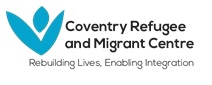 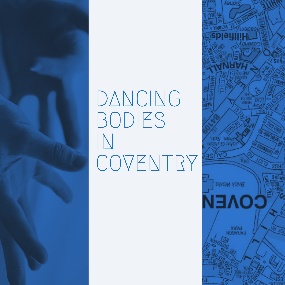 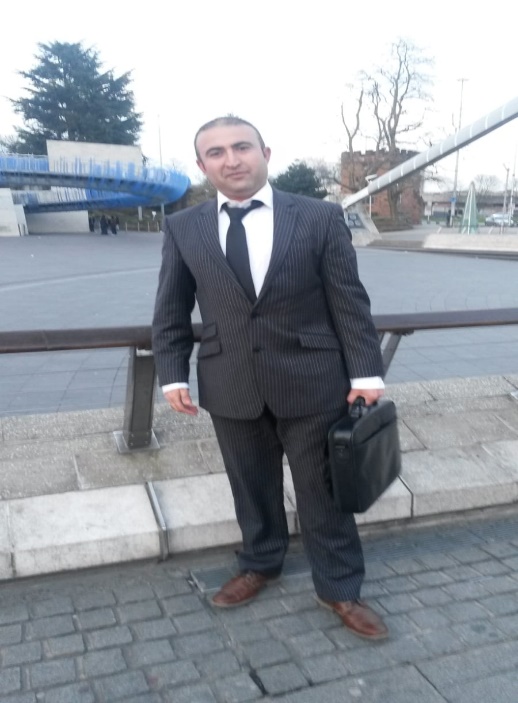 What is your name? My name is Sroosh Kouhyar.What is your job? I am working as a manager of Integration project and housing project at Coventry Refugee and Migrant Centre (CRMC)Where you were born?  I was born in northern province of Badakhshan in Afghanistan.What does Coventry mean to you? Coventry means home to me, which offered me shelter and sanctuary, enabled me to integrate and resettle, improve and progress as a person.What is your experience of living and working in Coventry? I am really pleased that I have the privilege of living and working here in Coventry; the city of sanctuary, peace and reconciliation.Can you share a picture of a place in Coventry that means something to you?I would like to share the Picture of Coventry City Centre, as I am a proud Coventrian and enjoy living and working here in Coventry.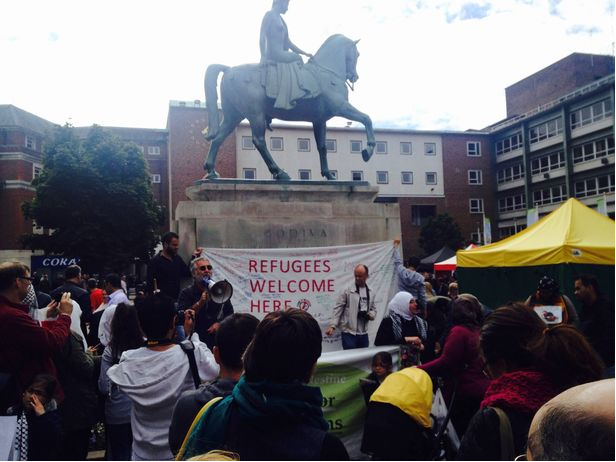 